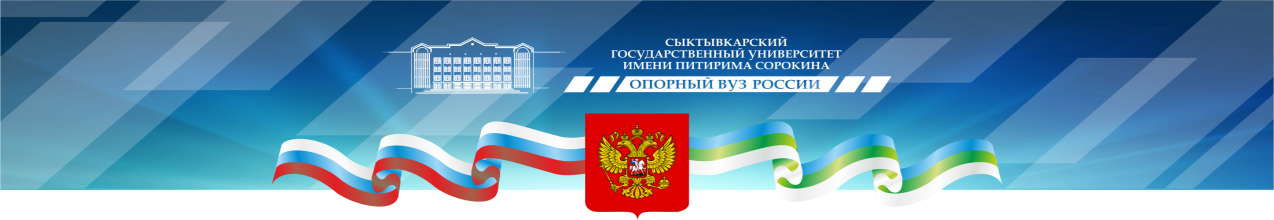 ИНСТИТУТ НЕПРЕРЫВНОГО ОБРАЗОВАНИЯприглашает заинтересованных лицна дополнительную профессиональную программу повышения квалификации«ПРОГРАММИРОВАНИЕ И СОЗДАНИЕ IT-ПРОДУКТОВ»Предложение действует в период: октябрь – декабрь 2020 г.Срок освоения программы – 18 академических часовФорма обучения - заочная с применением дистанционных образовательных технологийЦеЛЬ ПрограммЫсовершенствование компетенций, необходимых для осуществления или повышения эффективности деятельности в сфере программных разработок и создания ИТ-продуктовКАТЕГОРИЯ СЛУШАТЕЛЕЙлица, желающие или имеющие необходимость приобрести или повысить свои теоретические знания и практические навыки в области программирования и разработки ИТ-продуктов, приобрести или улучшить ключевые компетенции цифровой экономикиТРЕБОВАНИЯ К ОБУЧАЮЩИМСЯ- наличие среднего профессионального и/или высшего образования- владение навыками работы с компьютером на уровне среднего пользователя- владение приемами работы с ресурсами и технологиями сети ИнтернетСОДЕРЖАНИЕ ПРОГРАММЫКурс состоит из разделов «Анализ предметной области», «Проектирование и разработка баз данных» и «Программирование и создание ИТ-продуктов». Занятия направлены на изучение общих вопросов анализа предметной области, проектирования и разработки базы данных, вопросов программирования и создания программных решенийЗанятия проводятся в электронной образовательной среде, где обучающимся открывается дистанционный доступ к учебным материалам.Обучающимся потребуется самостоятельно скачать с веб-ресурсов производителей и установить необходимое для работы программное обеспечение.ПРОШЕДШИМ ОБУЧЕНИЕ ВЫДАЕТСЯ - электронный сертификат- лица, имеющие или получающие среднее профессиональное или высшее образование, имеют возможность получить удостоверение о повышении квалификацииНАШИ КОНТАКТЫАдрес: г. Сыктывкар, Октябрьский пр-т, 55, офис 406E-mail: cpk2.ino@syktsu.ru, dpp.ino@syktsu.ruСайт: https://syktsu.ruВконтакте: https://vk.com/ino_syktsuЛицензия № 1415 серия 90Л01 №0008403 Федеральная служба по надзору в сфере образования и науки от 29.04.2015